Российская  ФедерацияСовет депутатов Трегубовского сельского поселенияЧудовского района Новгородской областиРЕШЕНИЕот   29.10.2015       № 6д. ТрегубовоОб особенностях составления,рассмотрения и утвержденияпроекта бюджета  Трегубовскогосельского поселения на 2016 годи о внесении изменений  в Положение о бюджетном процессе  в Трегубовскомсельском поселении	В соответствии с федеральным законом от 30.09.2015 № 273-ФЗ «Об особенностях составления и утверждения проектов бюджетов бюджетной системы Российской Федерации в 2016 году», в связи со сложившейся  экономической ситуацией     в  Российской Федерации, которая не позволяет  говорить о точности прогнозирования социально-экономического развития и реалистичности прогнозирования доходов и расходов бюджета на среднесрочный периодСовет депутатов Трегубовского сельского поселения РЕШИЛ:          1.Приостановить до 1 января 2016 года действие положений решения  Совета депутатов Трегубовского сельского поселения от 20.12.2013 № 176 «Об утверждении Положения о бюджетном процессе в Трегубовском сельском поселении» в отношении составления рассмотрения и утверждения проекта бюджета  Трегубовского сельского поселения (проекта решения Совета депутатов Трегубовского сельского поселения о проекте бюджета  Трегубовского сельского поселения) на плановый период, представления  в  Совет депутатов Трегубовского сельского поселения одновременно с указанным проектом решения документов и материалов на плановый период (за исключением прогноза социально-экономического развития Трегубовского сельского поселения на очередной финансовый год и плановый период, основных направлений бюджетной политики на очередной финансовый год и плановый период и основных направлений налоговой политики на очередной финансовый год и плановый период);          2.Установить, что в 2015 году Администрация Трегубовского сельского поселения вносит на рассмотрение Совета депутатов Трегубовского сельского поселения проект решения Совета депутатов  Трегубовского сельского поселения о бюджете Трегубовского сельского поселения на 2016 год не позднее 1 декабря 2015 года.          3. Дополнить  Положение о бюджетном процессе  в Трегубовском  сельском поселении, утверждённое решением Совета депутатов Трегубовского сельского поселения от 20.12.2013 № 176 «Об утверждении Положения о бюджетном процессе в Трегубовском сельском поселении»  Главой 7 следующего содержания:Глава 7.  Публичные слушания по проекту бюджета Трегубовского сельского поселения и отчёта об исполнении бюджета Трегубовского сельского поселения54. Публичные слушания по проекту  бюджета  Трегубовского сельского поселения и годовому отчету об исполнении  бюджета  Трегубовского сельского поселения (далее - публичные слушания) проводятся в целях информирования граждан, проживающих на территории Трегубовского сельского поселения, и выявления общественного мнения о решениях органов  местного самоуправления  Трегубовского сельского поселения в сфере бюджетных правоотношений.          55.  Решение о проведении публичных слушаний должно приниматься не позднее, чем за 20 дней до даты рассмотрения  Советом  депутатов Трегубовского сельского поселения проекта  бюджета Трегубовского сельского поселения, годового отчёта об исполнении бюджета Трегубовского сельского поселения.          56.  Решение о проведении публичных слушаний и проект   бюджета Трегубовского сельского поселения, годового отчёта об исполнении бюджета Трегубовского сельского поселения подлежат официальному опубликованию не позднее, чем за 14 дней до дня, проведения публичных слушаний в официальном бюллетене Трегубовского сельского поселения «МИГ Трегубово».57. Публичные слушания проводятся в форме очного собрания или в заочной форме.58. Форма, дата, время, место проведения публичных слушаний, а также лицо, ответственное за проведение  публичных слушаний устанавливается правовым актом Администрации Трегубовского сельского поселения.  59. На официальном сайте  Администрации  Трегубовского сельского поселения в информационно-телекоммуникационной сети «Интернет» размещается информационное сообщение о проведении публичных слушаний с указанием формы, даты, времени и места проведения публичных слушаний и  проект  бюджета Трегубовского сельского поселения, годовой отчет об исполнении  бюджета  Трегубовского сельского поселения.           60.  Заочная форма проведения публичных слушаний представляет собой открытое обсуждение в электронной форме на официальном сайте Администрации Трегубовского сельского поселения в информационно-телекоммуникационной сети «Интернет» проекта  бюджета Трегубовского сельского поселения, годового отчета об исполнении  бюджета Трегубовского сельского поселения.В день проведения публичных слушаний участники публичных слушаний вправе направлять в электронной форме на официальный сайт  Администрации Трегубовского сельского поселения в информационно-телекоммуникационной сети «Интернет» свои предложения, замечания и вопросы по проекту бюджета Трегубовского сельского поселения, годовому отчету об исполнении  бюджета Трегубовского сельского поселения.Поступившие предложения, замечания и вопросы по проекту  бюджета Трегубовского сельского поселения, годовому отчету об исполнении  бюджета  Трегубовского сельского поселения обобщаются секретарем публичных слушаний и учитываются в протоколе публичных слушаний. Протокол публичных слушаний, проведенных в заочной форме, подписывается председателем - лицом, ответственным за проведение публичных слушаний, установленным правовым актом  Администрации Трегубовского сельского поселения  о назначении публичных слушаний (далее - ответственный за проведение публичных слушаний), и секретарем публичных слушаний, в  течение пяти календарных дней после проведения публичных слушаний. Ответы на поступившие вопросы размещаются на официально  сайте Администрации  Трегубовского сельского поселения в информационно-телекоммуникационной сети «Интернет» в течение пяти календарных дней со дня проведения публичных слушаний в заочной форме;         61. Ответственный за проведение публичных слушаний организует проведение публичных слушаний.         62. Функции ответственного за проведение публичных слушаний:определение списка должностных лиц, специалистов, организаций, представителей общественности, приглашаемых к участию в публичных слушаниях;прием предложений по проектам, выносимым на публичные слушания.63. Перед началом публичных слушаний, проводимых в форме очного собрания, секретарь публичных слушаний организует регистрацию участников.64. Председательствующий на публичных слушаниях, проводимых в форме очного собрания, открывает слушания и оглашает наименование проекта муниципального правового акта, выносимого на публичные слушания, инициаторов проведения публичных слушаний, предложения по времени выступления участников публичных слушаний, представляет себя и секретаря.          65. На публичных слушаниях, проводимых в форме очного собрания, ведется протокол, который подписывает председательствующий, секретарь.66. В протоколе обязательно указываются: номер, дата и время проведения публичных слушаний, количество присутствующих, ФИО приглашенных на публичные слушания должностных лиц, повестка дня, инициатор публичных слушаний, ФИО докладчиков и содокладчиков (если имеются), перечень поступивших устных и письменных предложений  по проекту муниципального правового акта, ФИО выступающих, результаты обсуждения. К протоколу прилагаются все поступившие письменные предложения по проектам муниципальных правовых актов, вынесенных на публичные слушания, проводимых в форме очного собрания и заявления граждан об участии в обсуждении указанных проектов.          67. Граждане, принимающие участие в публичных слушаниях, вправе задавать вопросы, а также вносить свои предложения по  проекту муниципального правового акта, обсуждаемому на публичных слушаниях.68. После окончания прений председательствующий предоставляет слово секретарю для уточнения рекомендаций, внесенных в итоговый документ. Председательствующий уточняет, не произошло ли дополнительное изменение позиций участников перед окончательным принятием итогового документа.69. В итоговый документ публичных слушаний входят все не отозванные их авторами рекомендации и предложения, мотивированное обоснование принятых решений.         70. В течение 14 дней после окончания публичных слушаний секретарь публичных слушаний оформляет итоговый документ публичных слушаний и обеспечивает его опубликование в официальном бюллетене Трегубовского сельского поселения «МИГ Трегубово».           4. Опубликовать решение в официальном бюллетене Трегубовского сельского поселения «МИГ Трегубово» и разместить на официальном сайте Администрации Трегубовского сельского поселения в сети «Интернет».	 5. Настоящее решение вступает в силу с даты его официального опубликования.Глава поселения                                             С.Б.Алексеев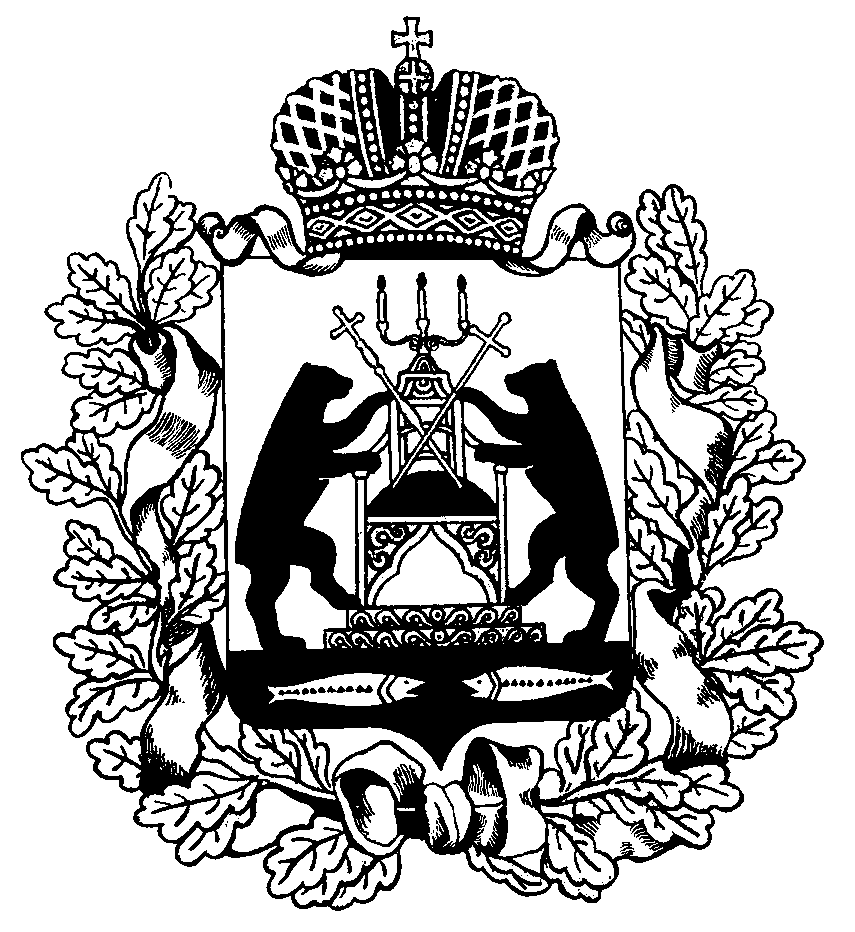 